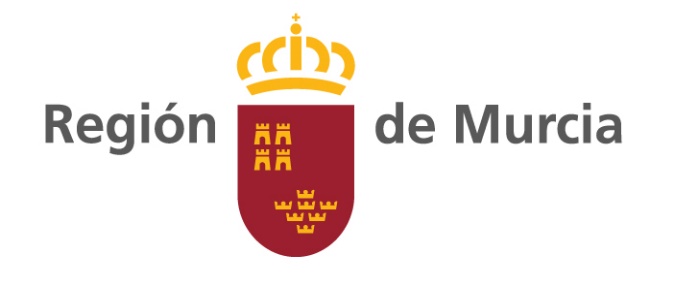 Consejería de EducaciónPROPUESTA PEDAGÓGICA DE EDUCACIÓN INFANTIL REFERENTE LEGALTal y como se refleja en el apartado 2 del artículo 20 del Decreto n.º 196/2022, de 3 de noviembre, por el que se establece el currículo de la etapa de Educación Infantil en la Comunidad Autónoma de la Región de Murcia, la propuesta pedagógica de la etapa será aprobada por el Claustro de profesores e incluirá, al menos:La adecuación de los objetivos generales al contexto del centro.Los criterios para desarrollar los principios pedagógicos e incorporar los elementos transversales.Los criterios de carácter general sobre la metodología.Las medidas de coordinación entre primer y segundo ciclo de Educación Infantil, así como con el primer ciclo de la etapa de Educación Primaria.Las medidas de coordinación entre los maestros que imparten docencia en el mismo curso y ciclo de la etapa.Los criterios generales para la coordinación de los distintos profesionales que intervienen en el centro educativo.Los criterios de carácter general sobre los materiales y los recursos didácticos.Los criterios para establecer la oferta educativa.Los criterios para el diseño de las actividades complementarias y extraescolares.Los criterios para la participación del centro en proyectos, planes y programas.Los criterios generales de evaluación de los aprendizajes.Los criterios para el diseño de medidas de refuerzo y atención al alumnado con necesidades específicas de apoyo educativo.Las actuaciones previstas para la colaboración permanente con las familias.Las decisiones y los criterios generales para la elaboración de las programaciones docentes.Asimismo, el apartado 3 del citado artículo, dispone que, siguiendo las directrices generales citadas en el apartado anterior, se elaborarán las programaciones docentes, que formarán parte de la propuesta pedagógica.LA ADECUACIÓN DE LOS OBJETIVOS GENERALES AL CONTEXTO DEL CENTROLOS CRITERIOS PARA DESARROLLAR LOS PRINCIPIOS PEDAGÓGICOS E INCORPORAR ELEMENTOS TRANSVERSALESLOS CRITERIOS DE CARÁCTER GENERAL SOBRE LA METODOLOGÍALAS MEDIDAS DE COORDINACIÓN ENTRE PRIMER Y SEGUNDO CICLO DE EDUCACIÓN INFANTIL, ASI COMO CON EL PRIMER CICLO DE EDUCACIÓN PRIMARIALas medidas de coordinación entre el primer y el segundo ciclo de Educación Infantil son:Las medidas de coordinación entre Educación Infantil y el primer ciclo de Educación Primaria son:LAS MEDIDAS DE COORDINACIÓN ENTRE LOS MAESTROS QUE IMPARTEN DOCENCIA EN EL MISMO CURSO Y CICLO DE LA ETAPALas medidas de coordinación entre los maestros que imparten docencia en el mismo curso son:Las medidas de coordinación entre los maestros que imparten docencia en el mismo ciclo son:LOS CRITERIOS GENERALES PARA LA COORDINACIÓN DE LOS DISTINTOS PROFESIONALES QUE INTERVIENEN EN EL CENTRO EDUCATIVOLOS CRITERIOS DE CARÁCTER GENERAL SOBRE LOS MATERIALES Y RECURSOS DIDÁCTICOSLOS CRITERIOS PARA ESTABLECER LA OFERTA EDUCATIVALOS CRITERIOS PARA EL DISEÑO DE LAS ACTIVIDADES COMPLEMENTARIAS Y EXTRAESCOLARESLOS CRITERIOS PARA LA PARTICIPACIÓN DEL CENTRO EN PROYECTOS, PLANES Y PROGRAMASLOS CRITERIOS GENERALES DE EVALUACIÓN DE APRENDIZAJESLOS CRITERIOS PARA EL DISEÑO DE MEDIDAS DE REFUERZO Y DE ATENCIÓN AL ALUMNADO CON NECESIDADES ESPECÍFICAS DE APOYO EDUCATIVOLAS ACTUACIONES PREVISTAS PARA LA COLABORACIÓN PERMANENTE CON LAS FAMILIASLAS DECISIONES Y LOS CRITERIOS GENERALES PARA LA ELABORACIÓN DE LAS PROGRAMACIONES DOCENTESLAS PROGRAMACIONES DOCENTESEste documento tiene una ubicación externa para reducir la extensión de la PGA. Para acceder,Además de esa ubicación externa a la que estén vinculados, estos planes, programas y proyectos deben alojarse en “Documentos del Centro” de Plumier XXI para garantizar la integridad, autenticidad, confidencialidad, calidad, protección y conservación de estos documentos (artículo 46.3 de la Ley 40/2015, de 1 de octubre).Curso: Centro: Localidad: ÍNDICEPáginaREFERENTE LEGAL3LA ADECUACIÓN DE LOS OBJETIVOS GENERALES AL CONTEXTO DEL CENTROLOS CRITERIOS PARA DESARROLLAR LOS PRINCIPIOS PEDAGÓGICOS E INCORPORAR ELEMENTOS TRANSVERSALESLOS CRITERIOS CON CARÁCTER GENERAL SOBRE LA METODOLOGÍALAS MEDIDAS DE COORDINACIÓN ENTRE PRIMER Y SEGUNDO CICLO DE EDUCACIÓN INFANTIL, ASÍ COMO CON EL PRIMER CICLO DE EDUCACIÓN PRIMARIALAS MEDIDAS DE COORDINACIÓN ENTRE LOS MAESTROS QUE IMPARTEN DOCENCIA EN EL MISMO CURSO Y CICLO DE LA ETAPALOS CRITERIOS GENERALES PARA LA COORDINACIÓN DE LOS DISTINTOS PROFESIONALES QUE INTERVIENEN EN EL CENTRO EDUCATIVOLOS CRITERIOS DE CARÁCTER GENERAL SOBRE LOS MATERIALES Y RECURSOS DIDÁCTICOSLOS CRITERIOS PARA ESTABLECER LA OFERTA EDUCATIVALOS CRITERIOS PARA EL DISEÑO DE LAS ACTIVIDADES COMPLEMENTARIAS Y EXTRAESCOLARESLOS CRITERIOS PARA LA PARTICIPACIÓN DEL CENTRO EN PROYECTOS, PLANES, Y PROGRAMASLOS CRITERIOS GENERALES DE EVALUACIÓN DE APRENDIZAJESLOS CRITERIOS PARA EL DISEÑO DE MEDIDAS DE REFUERZO Y DE ATENCIÓN AL ALUMNADO CON NECESIDADES ESPECÍFICAS DE APOYO EDUCATIVOLAS ACTUACIONES PREVISTAS PARA LA COLABORACIÓN PERMANENTE CON LAS FAMILIASLAS DECISIONES Y LOS CRITERIOS GENERALES PARA LA ELABORACIÓN DE LAS PROGRAMACIONES DOCENTESLAS PROGRAMACIONES DOCENTES